Organizační zabezpečeníOKRESNÍHO KOLA HRY PLAMENOKRESNÍHO KOLA DOROSTU V PSročníku 2020 - 2021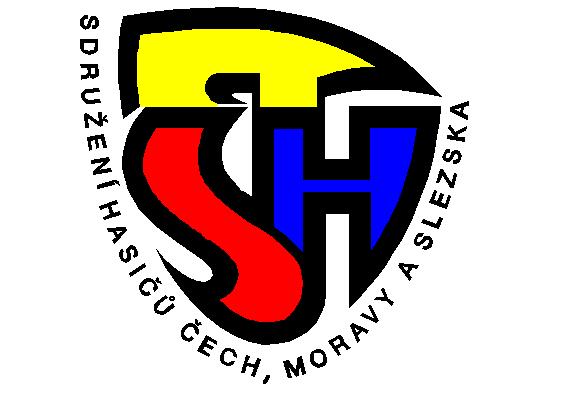 Pořadatel: OSH Břeclav ve spolupráci s odbornou radou mládeže Termín konání:   29. 5. 2021 (náhradní termín 5. 6. 2021)Místo konání: Drnholec StarátkoÚčast:    družstva mladých hasičů kategorie mladší + 1 vedoucí a 1 řidičdružstva mladých hasičů kategorie starší + 1 vedoucí a 1 řidičdružstva dorostu + 1 vedoucí a 1 řidičjednotlivci dorostu + vedoucíČasový harmonogram:Od 8:30 – 16:00 časový harmonogram příjezdu družstev bude rozeslán každému jednotlivému SDH.Strava: nebude poskytovánaDoprava: na vlastní náklady (zajistí příslušné SDH po dohodě s příslušným OÚ).Zdravotní služba: zajistí pořadatelPodmínky soutěže:Přihlášení družstev proběhne pomocí elektronické přihlášky pomocí odkazu https://prihlasky.dh.cz/ nejpozději do 23. 5. 2021 – zaslat email iva.podlahova@seznam.cz.U vedoucích a řidičů uveďte i úplné adresy bydliště a telefonní číslo. Přihláška zaslaná emailem nemusí být orazítkovaná, ovšem musí být poté dodána v originále s razítkem při prezenci.Soutěž proběhne dle platné Směrnice hry Plamen s platností od 1. 9. 2016 a Směrnice pro celoroční činnost dorostu SH ČMS,platnost od 1.9.2007 včetně výkladu a dodatků. Počet rozhodčích může být upraven dle místních podmínek.Technické podmínky “plamen“ – soutěž bude provedena v omezené formě a to ve dvou disciplínáchštafeta požárních dvojicpožární útokTechnické podmínky k disciplíně štafeta požárních dvojic:povrch dráhy: trávavlastní nářadí: proudnice, hadicezbylý materiál dodá pořadatelTechnické podmínky k disciplíně požární útok:jeden pokuspovrch dráhy: trávavlastní nářadí: PPS 12, savice, sací koš, hadice, rozdělovač, proudnicezbylý materiál dodá pořadatelTechnické podmínky “dorost“ – soutěž bude provedena v omezené formě a to ve dvou disciplínách100 m s překážkamitestTechnické podmínky k disciplíně běh na 100m s překážkami:jeden pokuspovrch dráhy: škváravlastní nářadí: hadice, rozdělovačzbylý materiál dodá pořadatelPo příjezdu družstvo nastoupí k prezenci, poté ihned započne plnit disciplínu štafeta požárních dvojic. Po krátké přestávce družstvo nastoupí k plnění disciplíny požární útok. Po splnění - odběhnutí obou disciplín, odjíždí družstvo/družstva ihned domů. V případě přihlášení družstva obou kategorií (mladší, starší) budou družstva plnit disciplíny po sobě. Hromadné vyhlášení soutěže nebude na soutěži ¨realizováno. Výsledky soutěže budou po ukončení odeslány na emailovou adresu uvedenou v přihlášce. O předání cen za přední umístění bude vítězné družstvo vyrozuměno a bude uskutečněno při nejbližší příležitosti.V případě přihlášení pouze jednoho družstva v kategorii dorostenci nebo dorostenky nebude disciplína z důvodů neúčelnosti prováděna. V tomto případě bude družstvo o tomto před soutěží informováno. Časový harmonogram bude upraven podle počtu přihlášených družstev a jednotlivců.Za bezpečnost veškerého použitého nářadí při soutěži odpovídá ten, kdo jej na soutěž dodal. Přihlašovatel družstva dále na přihlášce svým podpisem stvrzuje, že veškeré technické a věcné prostředky PO použité v disciplínách odpovídají Směrnici, jsou řádně přezkoušené, schválené a nejsou nijak upravené. Na základě rozhodnutí rady mládeže ze dne 6. 4. 2016 jsou povoleny tretry u závodníků v kategorii starší.Pořadatel neručí za škody na vnesených nebo odložených věcech, pokud je nepřevezme a nevyčlení místo na jejich odkládání.Případné protesty budou řešeny dle platných Směrnic hry Plamen. Při podání protestu bude vedoucím složena kauce ve výši 500,- Kč. V případě uznání protestu bude vrácena zpět vedoucímu a v případě zamítnutí propadne ve prospěch pořadatele. Na základě rozhodnutí okresní odborné rady mládeže ze dne 14. 8. 2019, se může do okresního kola hry Plamen na OSH Břeclav přihlásit kolektiv s minimálním počtem 5-ti závodníků.Při prezenci odevzdají vedoucí družstev:v případě změn aktualizovanou přihlášku,členské průkazy SH ČMS všech členů družstvau kategorie dorostu občanské průkazy nebo cestovní pasyčestné prohlášení, potvrzení (závodníci, vedoucí) Bude doplněno na základě aktuální situace a možnosti rozhodčích.;Vedení soutěže:						Rozhodčí jednotlivých disciplín:Velitel soutěže: Alois Vozdecký			požární útok: Milan BalgaHlavní rozhodčí: Petr Maniš			štafeta požárních dvojic: Kateřina KaňováNáčelník štábu: člen VV OSH			běh na 100 m s překážkami: Iva PodlahováVedoucí technické čety: Bohumil Kalous		test z PO: Iva PodlahováPrezence: Jiří Kaňa 				!!!V souvislosti s Covid opatřením bude organizace soutěže podřízena aktuálním nařízením pověřených orgánů a žádáme vedoucí o jejich striktní respektování.!!!Žádáme všechny účastníky, aby dodržovali veškeré pokyny uvedené v tomto organizačním zabezpečení. Podrobnější informace a případné změny v časovém harmonogramu obdrží vedoucí družstev při prezenci a na následných poradách. Porušení stanovených podmínek a ostatních závazných pokynů může být důvodem k vyloučení ze soutěže. Věříme, že se všichni zasadíme o zdárný průběh soutěže.  v.r. Iva Podlahová				v.r. Leona Žárská	vedoucí OORM					starostka OSH Břeclav